  N. Circolare e data, vedasi segnatura								Ai genitori delle alunne e degli alunni Ai Docenti				 	Classe 3A 									Scuola Primaria PiavonIC Oderzop.c. 	Al DSGAAi Collaboratori scolasticiScuola Primaria Piavon Oggetto: Riorganizzazione del servizio – Assemblea sindacale di martedì  5  Marzo 2024 - ANIEF VENETOTenuto conto delle richieste pervenute per la partecipazione all’assemblea sindacale indetta dal sindacato ANIEF VENETO  per Martedì 5 Marzo 2024  dalle ore 11.00 alle ore 13.00, ci sarà la seguente riorganizzazione del servizio:classe 3^ A – l’insegnante FORNASIER MARIA CHIARA sarà sostituita dalle ore 11.00 alle ore 11.50 dall’ins. MACCARI BARBARA.  Distinti saluti.IL DIRIGENTE SCOLASTICODott.ssa Francesca MENEGHEL Indicazioni utili all'utenza:il responsabile dell'istruttoria: Assistente Amm.va Edy MODOLO  int. 1/1Orario di ricevimento del Dirigente Scolastico Dott.ssa Francesca MENEGHEL previo appuntamentoOrario di ricevimento del Direttore dei servizi generali e amministrativi : Clemente SIMONE previo appuntamentoorario di apertura al pubblico dell'ufficio durante le lezioni  è il seguente: il Lunedì dalle ore 7.40 alle ore 8.30 e dalle  ore 15.00 alle ore 16.30 –  il Martedì su appuntamento – il Mercoledì dalle ore 15.00 alle ore 16.30 – il Giovedì e Venerdì dalle ore 7.40 alle 8.30 e dalle ore 12.00 alle ore 13.00 – il Sabato dalle ore 11.00 alle ore 13.00.Durante la sospensione delle lezioni si conserva il solo orario antimeridiano.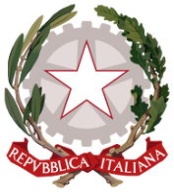 ISTITUTO COMPRENSIVO STATALE DI ODERZO (TV)SCUOLE INFANZIA - SCUOLE PRIMARIE - SCUOLA SECONDARIA 1° GRADO Piazzale Europa 21 – 31046 ODERZO (TV)-  0422/815655   E-mail TVIC88400X@Istruzione.it – Posta Certificata: TVIC88400X@pec.istruzione.itC.F. 94141320260 - Cod. Min.:TVIC88400X – SITO: www.icoderzo.edu.itFirmato digitalmente da Francesca MENEGHELC=ITO=Istituto Comprensivo Statale di Oderzo 94141320260